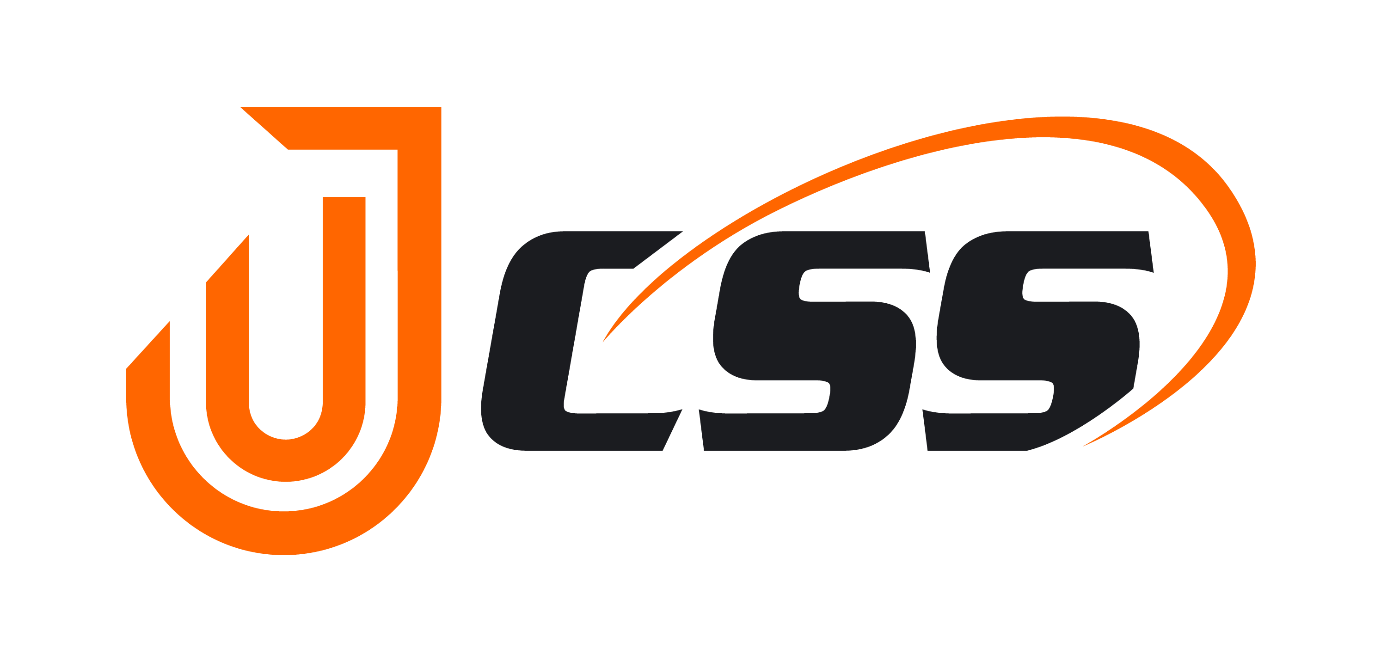 Stanowisko: Asystent/ka działu sprzedażyInformacje o ofercie pracyJCSS to firma założona przez ekspertów z wieloletnim doświadczeniem w branży TSL, którzy tworzą innowacyjne rozwiązania logistyczne oparte na najwyższej jakości. Nasze podejście opiera się na indywidualnym dostosowaniu się do potrzeb naszych klientów. Specjalizujemy się w realizacji nietypowych zleceń transportowych, dostosowując nasze rozwiązania do unikalnych wymagań zleceniodawcy. Nie ograniczamy się do sztywnych schematów, lecz starannie projektujemy i dostarczamy logistyczne rozwiązania na miarę. JCSS to firma, która łączy doświadczenie, jakość i elastyczność w obszarze logistyki. Zapewniamy kompleksowe rozwiązania logistyczne, aby nasi klienci mogli skupić się na swoim głównym biznesie, mając pewność, że ich potrzeby logistyczne są w najlepszych rękach.Zadania na stanowisku:-  Wsparcie działu sprzedaży w pozyskiwaniu nowych klientów biznesowych w ramach usług TSL,- Aktywne wyszukiwanie potencjalnych partnerów biznesowych,
-  Utrzymywanie i rozwój długofalowych relacji z klientami i podwykonawcami,
-  Aktywna sprzedaż usług logistycznych,
-  Przygotowywanie okresowych statystyk, raportów, zestawień,
-  Doradztwo dla klienta, analiza potrzeb klienta,
-  Wspomaganie pracowników w realizacji bieżących zadań oraz współpraca z innymi działami firmy,
- Dbanie o wizerunek oraz podejmowanie proaktywnych działań tworzących wartość firmyNasze wymagania:Wysoka samomotywacja, dyscyplina oraz etyka pracyWysoka chęć do nauki i adaptacji w dynamicznym środowiskuSumienności, pracowitość i ambicjaZdolność do analitycznego myślenia i podejmowania decyzji pod presją czasuZnajomość języka angielskiego w stopniu komunikatywnymCo oferujemy:Zatrudnienie na podstawie umowy o pracę w dynamicznie rozwijającej się firmiePakiet prywatnej opieki medycznejKartę sportowąMożliwość rozwoju i budowania własnej marki w strukturach działuCV wraz klauzulą dotycząca przetwarzania danych osobowych prosimy wysyłać na adres kontakt@jcss.plWyrażam zgodę na przetwarzanie moich danych osobowych w celu rekrutacji zgodnie z art. 6 ust. 1 lit. a Rozporządzenia Parlamentu Europejskiego i Rady (UE) 2016/679 z dnia 27 kwietnia 2016 r. w sprawie ochrony osób fizycznych w związku z przetwarzaniem danych osobowych i w sprawie swobodnego przepływu takich danych oraz uchylenia dyrektywy 95/46/WE (ogólne rozporządzenie o ochronie danych)